Greece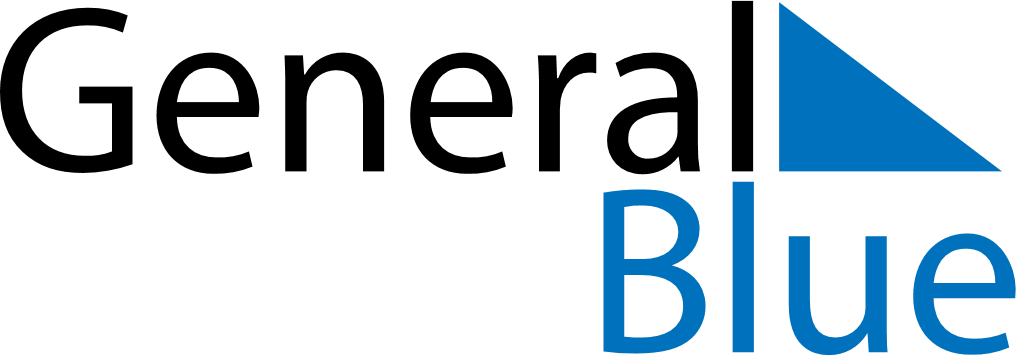 GreeceGreeceGreeceGreeceGreeceGreeceGreeceApril 2023April 2023April 2023April 2023April 2023April 2023April 2023April 2023MondayTuesdayWednesdayThursdayFridaySaturdaySunday123456789101112131415161718192021222324252627282930May 2023May 2023May 2023May 2023May 2023May 2023May 2023May 2023MondayTuesdayWednesdayThursdayFridaySaturdaySunday12345678910111213141516171819202122232425262728293031June 2023June 2023June 2023June 2023June 2023June 2023June 2023June 2023MondayTuesdayWednesdayThursdayFridaySaturdaySunday123456789101112131415161718192021222324252627282930 Apr 14: Good FridayApr 16: Easter SundayApr 17: Easter MondayMay 1: Labour DayMay 14: Mother’s DayJun 4: PentecostJun 5: Whit Monday